Управление Росреестра по Курской области информируетСервитут - право ограниченного пользования чужим земельным участком (с. 274 216 Гражданского кодекса Российской Федерации (далее - ГК РФ).Согласно статье 216 ГК РФ сервитут, наряду с правом собственности, является вещным правом.Статья 5 Земельного кодекса (далее - ЗК РФ) относит к числу участников земельных отношений обладателей сервитута - лиц, имеющих право ограниченного пользования чужими земельными участками.Пунктом 1 статьи 23 ЗК РФ указано на то, что сервитут устанавливается в соответствии с гражданским законодательством.Публичный сервитут устанавливается законом или иным нормативным правовым актом Российской Федерации, нормативным правовым актом субъекта Российской Федерации, нормативным правовым актом органа местного самоуправления в случаях, если это необходимо для обеспечения интересов государства, местного самоуправления или местного населения, без изъятия земельных участков. Установление публичного сервитута осуществляется с учетом результатов общественных слушаний.Публичные сервитуты могут устанавливаться, например, для прохода или проезда через земельный участок, в том числе в целях обеспечения свободного доступа граждан к водному объекту общего пользования и его береговой полосе; использования земельного участка в целях ремонта коммунальных, инженерных, электрических и других линий и сетей; размещения на земельном участке межевых знаков, геодезических пунктов государственных геодезических сетей и подъездов к ним. Сервитут может быть срочным или постоянным.Правила и порядок предоставления и установления сервитута содержатся в статьях 274 - 276 ГК РФ.Так, собственник недвижимого имущества (земельного участка, другой недвижимости) вправе требовать от собственника соседнего земельного участка, а в необходимых случаях и от собственника другого земельного участка (соседнего участка) предоставления права ограниченного пользования соседним участком (сервитута). Сервитут может устанавливаться для обеспечения прохода и проезда через соседний земельный участок, строительства, реконструкции, эксплуатации линейных объектов, а также других нужд собственника недвижимого имущества, которые не могут быть обеспечены без установления сервитута. Обременение земельного участка сервитутом не лишает собственника участка прав владения, пользования и распоряжения этим участком.Сервитут устанавливается по соглашению между лицом, требующим установления сервитута, и собственником соседнего участка и подлежит регистрации в порядке, установленном для регистрации прав на недвижимое имущество. В случае недостижения соглашения об установлении или условиях сервитута спор разрешается судом по иску лица, требующего установления сервитута.Сервитут может быть установлен также в интересах и по требованию лица, которому участок предоставлен на праве пожизненного наследуемого владения или праве постоянного (бессрочного) пользования, и иных лиц в случаях, предусмотренных федеральными законами.Собственник участка, обремененного сервитутом, вправе, если иное не предусмотрено законом, требовать от лиц, в интересах которых установлен сервитут, соразмерную плату за пользование участком.По общему правилу, сервитут сохраняется в случае перехода прав на земельный участок, который обременен этим сервитутом, к другому лицу.Сервитут не может быть самостоятельным предметом купли-продажи, залога и не может передаваться каким-либо способом лицам, не являющимся собственниками недвижимого имущества, для обеспечения использования которого сервитут установлен.По требованию собственника земельного участка, обремененного сервитутом, сервитут может быть прекращен ввиду отпадения оснований, по которым он был установлен. В случаях, когда земельный участок, принадлежащий гражданину или юридическому лицу, в результате обременения сервитутом не может использоваться в соответствии с целевым назначением участка, собственник вправе требовать по суду прекращения сервитута.Сервитутом могут также обременяться здания, сооружения и другое недвижимое имущество, ограниченное пользование которым необходимо вне связи с пользованием земельным участком.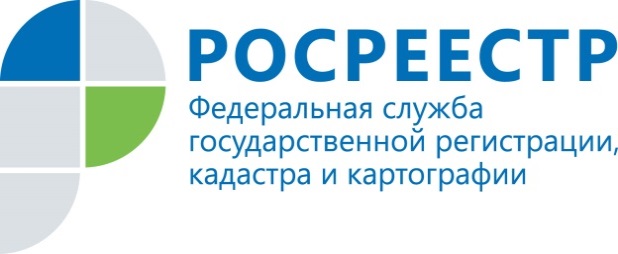 Как зарегистрировать сервитут 